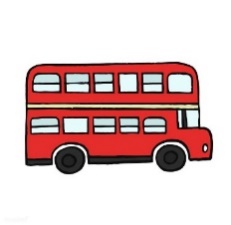 Booking FormPlease return completed form to road.safety@barnet.gov.uk. Information on this booking form may be shared with the Able To Travel Team (i.e. TfL trainer and police officers) in order to help us prepare for the day. For Group Bookings A maximum of 13 participants per session (trainees + carers) applies as the smallest bus we are allocated on the day has 13 seats at the lower back end of the bus where the session is directed. Any larger numbers can be split into two groups/sessions. Name of school/organisation/charity etc and address:Your name i.e organiser and role:Number of carers/staff attending*:Number of trainees attending:Contact phone number (mobile preferred):ORFor Individual Bookings Name of trainee:Name of parent/carer* attending on the day:Relationship to trainee: Contact phone number (mobile preferred): Name of school/college/university/organisation/place of work trainee attends if any: *If the trainee is fully independent and does not normally need or require a carer, then they may attend without one. However, if they would still like to bring a companion please state this above so that we can allocate seats.Additional Information Age (range) of trainee(s):Are any trainees wheelchair users?Please explain the needs of the trainee(s) including cognition and learning, communication, social, emotional and mental health, sensory and physical. At the end of the session, we usually say a word of thanks and clap our hands. Please indicate here if trainee(s) are particularly sensitive to clapping and we will employ jazz hands instead!Are any of the trainees independent travellers or working towards independent travelling?We will cover all topics of travel training as mentioned in the accompanying information sheet. Are there any specific concerns/issues regarding travel that need attention?Road safety education: We will talk about safe crossings and the Green Cross Code. If possible, please provide any information here as to the general level of road safety knowledge of the trainee(s): Have you (as a parent/carer/organisation/school) attended Able To Travel before?Have the trainees indicated on this form attended Able To Travel before?Where did you hear about Able to Travel?Would you like to be added to the Able To Travel mailing list to inform you of future sessions? You will also be notified of any other free initiatives for people with SEND should they become available. Yes/No2023 – 2024 AvailabilityPlease indicate in the table below all days/times you are available Feel free to indicate your order of preferenceYou will be booked for one session (either AM or PM)We will reply to either confirm your booking or offer another date. Sessions are 10.15am – 11.50am and 12.15pm – 1.50pmSpaces refer to both trainees and staff/carers as both will require a seatSessions(all Tuesdays)13 spaces available unless otherwise indicated here Indicate your AvailabilityIndicate your preferred dates/order of preference202313 spaces available unless otherwise indicated here Indicate your AvailabilityIndicate your preferred dates/order of preference17th Oct AM 3 spaces left17th Oct PM5 spaces left7th Nov AM7th Nov PM11 spaces left12th Dec AM12th Dec PM20249th Jan AM9th Jan PM20th Feb AM20th Feb PM12th March AM1 space left12th March PM23rd April AM23rd April PM14th May AM14th May PM4th June AM4th June PM16th July AM16th July PM6th August AM6th August PM